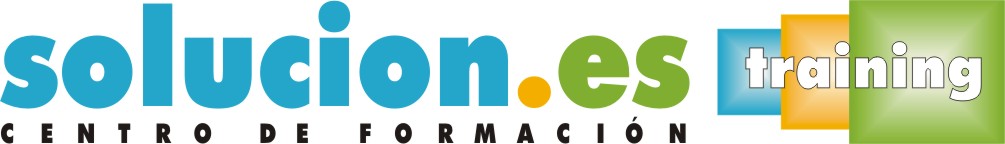  Curso On LineAUTOCAD 2012: DIBUJO EN 2DObjetivos:Curso que trata sobre el CAD (diseño asistido por ordenador) para el dibujo técnico aplicado al diseño de piezas de mecánica, arquitectura, electrónica, etc., mediante la aplicación AutoCAD 2012. En el curso se muestra el entorno de trabajo y todo lo necesario para realizar dibujos en dos dimensiones (2D)Temario:DIBUJO EN 2DEl entorno de AutoCADOtros elementos del entornoIniciar un dibujoCoordenadas y marcasReferencia a objetosDesignar objetosOtros objetos básicosSombreados y degradadosTipos de línea y capasTrabajando con capasMover, girar y dibujarMatricesEscala y simetríaTrazado de dibujosTextos de una líneaPárrafos de textoOtros comandos de ediciónBloques (I)Bloques (II)Bloques (III)Insertar objetosTablasDesignCenterComandos de consultaAcotación (I)Acotación (II)